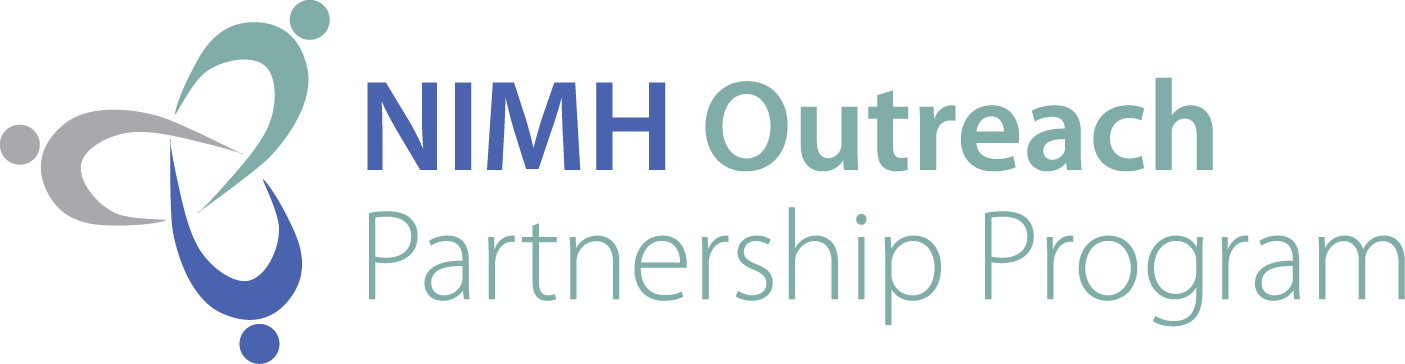 UPDATEMay 2019Science and Service News UpdatesResources: Publications, Toolkits, Other ResourcesCalendar of EventsCalls for Public InputClinical Trials Participation NewsFunding InformationSubscribe to Receive the Update http://www.nimh.nih.gov/outreach/partnership-program/news-and-updates-from-the-program.shtmlFollow NIMH on Social Mediahttp://twitter.com/nimhgovhttp://www.facebook.com/nimhgovhttps://www.linkedin.com/company/national-institute-of-mental-health-nimhhttp://www.youtube.com/nimhgovPrepared by the U.S. Department of Health and Human Services,National Institutes of Health, National Institute of Mental HealthScience and Service News UpdatesNIH BRAIN Initiative Tool May Transform How Scientists Study Brain Structure and FunctionWith funding through the National Institutes of Health (NIH) Brain Research through Advancing Innovative Neurotechnologies (BRAIN)® Initiative, researchers have developed a high-tech support system called BrainEx (after “ex vivo”) that can keep a large mammalian brain from rapidly decomposing in the hours after death, enabling study of certain molecular and cellular functions. Researchers' ability to study the functional dynamics of an intact, isolated large postmortem brain has been hampered by cell death, clotting of small blood vessels and other toxic processes that degrade the tissue following the loss of blood flow and oxygen.  The researchers suggest BrainEx might be used to test how an experimental drug affects the intricate 3-D wiring of a large brain. https://www.nimh.nih.gov/news/science-news/2019/nih-brain-initiative-tool-may-transform-how-scientists-study-brain-structure-and-function.shtmlKetamine Reverses Neural Changes Underlying Depression-Related Behaviors in MiceIn a study funded by the National Institute of Mental Health (NIMH), researchers have identified ketamine-induced brain-related changes that are responsible for maintaining the remission of behaviors related to depression in mice – findings that may help researchers develop interventions that promote lasting remission of depression in humans. Twenty-four hours after receiving a single dose of ketamine, mice exposed to stress showed a reversal of behaviors related to depression and an increase in dendritic spine formation when compared to stressed mice that had not received ketamine. This finding replicates prior studies linking the emergence of behaviors related to depression in mice with dendritic spine loss. Although dendritic spines were not found to underly the fast-acting effects of ketamine on behaviors related to depression in mice, they were found to play an important role in maintaining the remission of those behaviors. https://www.nimh.nih.gov/news/science-news/2019/ketamine-reverses-neural-changes-underlying-depression-related-behaviors-in-mice.shtmlRelease of “13 Reasons Why” Associated with Increase in Youth Suicide RatesThe Netflix show “13 Reasons Why” was associated with a 28.9 percent increase in suicide rates among youth ages 10 to 17 in the United States (U.S.) in the month (April 2017) following the show's release, after accounting for ongoing trends in suicide rates, according to a NIMH-funded study conducted by researchers at NIMH, and several universities and hospitals. The number of deaths by suicide recorded in April 2017 was greater than the number seen in any single month during the five-year period examined by the researchers. When researchers analyzed the data by sex, they found the increase in the suicide rate was primarily driven by significant increases in suicide in young males. The findings highlight the necessity of using best practices when portraying suicide in popular entertainment and in the media. https://www.nimh.nih.gov/news/science-news/2019/release-of-13-reasons-why-associated-with-increase-in-youth-suicide-rates.shtml Crisis and Suicide Prevention Services Struggle with Demand after Celebrity SuicidesThe U.S. may lack the resources needed to meet increases in demand for suicide prevention services that occur after celebrity suicides, according to a recent study of crisis mental health services. A research team, including scientists from NIMH, looked at increases in suicide rates within 30 days of Robin Williams’ suicide on August 11, 2014 to test the ability of crisis mental health services to meet a sudden increase in demand for help. The researchers also looked at changes in help- and information-seeking related to suicide, and changes in the percent of calls the National Suicide Prevention Lifeline was able to answer after Williams’ death. The study findings highlight the need for suicide prevention hotlines to procure additional funds, allocate existing funds more efficiently, and develop contingency plans to accommodate increases in call volumes, particularly for the first two days after a celebrity suicide. https://www.nimh.nih.gov/news/science-news/2019/crisis-and-suicide-prevention-services-struggle-with-demand-after-celebrity-suicides.shtmlFDA Permits Marketing of First Medical Device for Treatment of ADHDOn April 19, 2019, the U.S. Food and Drug Administration (FDA) granted permission to NeuroSigma to market the first medical device to treat attention deficit hyperactivity disorder (ADHD). The prescription-only device, called the Monarch external Trigeminal Nerve Stimulation (eTNS) System, is indicated for patients ages 7 to12 years old who are not currently taking prescription ADHD medication and is the first non-drug treatment for ADHD granted marketing authorization by the FDA. While the exact mechanism of eTNS is not yet known, neuroimaging studies have shown that eTNS increases activity in the brain regions that are known to be important in regulating attention, emotion, and behavior. https://www.fda.gov/NewsEvents/Newsroom/PressAnnouncements/ucm636379.htmNationwide Essay Contest Challenges High Schoolers to be Frank About Mental HealthSuicide is the second leading cause of death for youths aged 15 to 24, yet only about half of young adults with a mental disorder receive treatment. In an effort to address this disparity and further conversations about mental health among high schoolers, the NIH invites students ages 16 to 18 years old to participate in the “Speaking Up About Mental Health!” essay contest. Essays should explore ways to address the stigma and social barriers that adolescents from racial and ethnic minority populations may face when seeking mental health treatment. The contest is led by NIMH, in collaboration with the Calvin J. Li Memorial Foundation, and the NIH’s National Institute on Minority Health and Health Disparities. https://www.nimh.nih.gov/news/science-news/2019/nationwide-essay-contest-challenges-high-schoolers-to-be-frank-about-mental-health.shtml?utmVA partners with Objective Zero Foundation to connect veterans to suicide prevention resourcesThe U.S. Department of Veterans Affairs (VA) recently partnered with the nonprofit Objective Zero Foundation to aid in connecting Veterans with suicide prevention support and resources. The partnership provides a shared goal of preventing suicide among service members and Veterans, with a special focus on service members transitioning out of the military. Objective Zero offers a free mobile app that instantly and anonymously connects Veterans, service members, their families, and caregivers to suicide prevention resources and a nationwide community of peer supporters via text, voice, and video chat. https://www.va.gov/opa/pressrel/pressrelease.cfm?id=5224Resources: Publications, Toolkits, Other ResourcesNew from NIMHNIMH Director’s Message: Progress and Priorities in Autism Research: It’s Beginning to Feel a Lot Like SpringtimeIn observance of Autism Awareness Month, NIMH Director Dr. Joshua Gordon reflects on what the state of autism research and knowledge was approximately 20 years ago, how that has changed, and what we hope to know 20 years from now. https://www.nimh.nih.gov/about/director/messages/2019/progress-and-priorities-in-autism-research-its-beginning-to-feel-a-lot-like-springtime.shtmlNIMH Podcast: Autism in AdultsIn this podcast, NIMH Director Dr. Joshua Gordon interviews Dr. Ann Wagner, National Autism Coordinator, and Dr. Lisa Gilotty, chief of NIMH’s Research Program on Autism Spectrum Disorders, about autism research advances. https://www.nimh.nih.gov/news/media/2019/autism-in-adults.shtmlnimh special event for Autism awareness month: A Woman’s Voice: Understanding Autistic NeedsThe NIMH Office of Autism Research Coordination held a special event to recognize National Autism Awareness Month titled, “A Woman’s Voice: Understanding Autistic Needs.” The event featured a panel presentation by three authors of the book, Spectrum Women: Walking to the Beat of Autism, Barb Cook, Liane Holliday-Willey, Ed.D., and Dena Gassner, M.S.W. The panel also included Jennifer O'Toole, author of Autism in Heels: The Untold Story of a Female Life on the Spectrum. The panelists discussed their books and life from the perspective of a female on the spectrum. https://iacc.hhs.gov/meetings/autism-events/2019/april23/spectrum-women.shtml#videoSchizophrenia Brochure in spanishThe latest version of the NIMH Schizophrenia brochure has been translated to Spanish and is available online. The  brochure explains what schizophrenia is, when it starts, and how to get help. https://www.nimh.nih.gov/health/publications/espanol/la-esquizofrenia/index.shtmlHelping Children and Adolescents Cope with Disasters and Other Traumatic Events: What Parents, Rescue Workers, and the Community Can DoThis NIMH brochure, which replaces a publication series on the same topic, describes common reactions to trauma and what parents, rescue workers, and the community can do to help children and adolescents cope with disasters and other traumatic events. https://www.nimh.nih.gov/health/publications/helping-children-and-adolescents-cope-with-disasters-and-other-traumatic-events/index.shtmlNew from NIHNIH Director’s Blog: Finding Beauty in the Nervous System of a Fruit Fly LarvaNIH Director Dr. Francis Collins introduces a 3D movie of a fruit fly larva that offers never-before-seen details into proprioception—the brain’s sixth sense of knowing the body’s location relative to nearby objects. The new high-speed technology that made this live-action video possible was supported by the NIH’s BRAIN® Initiative, which seeks to capture the brain in action. With these advances in imaging larval flies, researchers are getting ever closer to understanding the coordinated activities of an organism’s complete nervous system. https://directorsblog.nih.gov/2019/04/04/finding-beauty-in-the-nervous-system-of-a-fruit-fly-larva/The Dish: Why Diversity in Health Research is ImportantIn this NIH All of Us Research Program video, Dr. Dara Richardson-Heron, the All of Us Chief Engagement Officer, talks to community representatives about why people of different backgrounds should take part in health research. https://allofus.nih.gov/news-events-and-media/videos/dish-why-diversity-health-research-importantNCCIH: Complementary Health Approaches for Children and TeensThe National Center for Complementary and Integrative Health (NCCIH) has developed information about the evidence base for complementary health approaches for children and adolescents such as biofeedback, guided imagery, and mindfulness for stress and anxiety. https://nccih.nih.gov/health/children?nav=govdNCCIH Clinical Digest: ADHD and Complementary Health ApproachesThis issue of the NCCIH Clinical Digest provides information for health professionals on what the science says about some complementary approaches for ADHD. https://nccih.nih.gov/health/providers/digest/adhdnew from ahrqAHRQ, Healthcare Cost and Utilization Project Statistical Brief #249: Inpatient Stays Involving Mental and Substance Use Disorders, 2016This Agency for Healthcare Research and Quality (AHRQ) Healthcare Cost and Utilization Project Statistical Brief presents statistics from the 2016 National Inpatient Sample on inpatient stays involving mental and substance use disorders at community hospitals among patients aged 5 years or older. https://www.hcup-us.ahrq.gov/reports/statbriefs/sb249-Mental-Substance-Use-Disorder-Hospital-Stays-2016.jsp?utmNew from cdcMMWR: Prevalence and Characteristics of Autism Spectrum Disorder Among Children Aged 4 Years — Early Autism and Developmental Disabilities Monitoring Network, Seven Sites, United States, 2010, 2012, and 2014The April 12, 2019 Morbidity and Mortality Weekly Report (MMWR) features data from 2010, 2012, and 2014 from seven sites that participate in the Early Autism and Developmental Disabilities Monitoring Network, an active surveillance system that provides biennial estimates of the prevalence and characteristics of autism spectrum disorder among children aged 4 years whose parents or guardians lived within designated sites. https://www.cdc.gov/mmwr/volumes/68/ss/ss6802a1.htm?s_cid=ss6802a1_eMMWR: Quick Stats: Percentage of Adults Aged ≥18 Years Who Felt Worried, Nervous, or Anxious Daily or Weekly, by Age Group and Employment Status — National Health Interview Survey, United States, 2017The April 26, 2019 MMWR highlights a statistic from the 2017 National Health Interview Survey about the percentage of adults looking for work who reported feeling worried, nervous, or anxious daily or weekly  compared with adults currently working. https://www.cdc.gov/mmwr/volumes/68/wr/mm6816a5.htm?s_cid=mm6816a5_wCDC Healthy Schools: BAM! A Website for KidsThe CDC Healthy Schools program has developed the Body and Mind website for kids ages 9-12, their parents, and teachers, which features fun and engaging information on health topics such as managing stress, including an original comic series. https://www.cdc.gov/bam/index.html Workplace Health in America 2017CDC’s National Center for Chronic Disease Prevention and Health Promotion has released the Workplace Health in America 2017 report, which summarizes findings from a study of a nationally representative group of worksites (N=2,843) of all sizes, industries, and locations to learn the state of U.S. workplace health promotion programs. The study included questions to assess the percentage of worksites that have stress reduction programs, and provide depression screening and depression disease management and training to prevent bullying and violence in the workplace.https://www.cdc.gov/workplacehealthpromotion/data-surveillance/index.htmlNew from SAMHSAAfter a School Tragedy...Readiness, Response, Recovery, and ResourcesThis new resource from the Substance Abuse and Mental Health Services Administration’s (SAMHSA) Mental Health Technology Transfer Center Network is designed to help schools better support students and families in the aftermath of violence and trauma. https://mhttcnetwork.org/centers/mhttc-network-coordinating-office/after-school-tragedyreadiness-response-recovery-resourcesA Practical Guide to Psychiatric Advance DirectivesThis SAMHSA report provides background and practical information to those interested in promoting the use of psychiatric advance directives as a tool for promoting self-directed care in psychiatric treatment, making progress toward parity in mental health treatment, and supporting crisis planning and the rights of persons who live with mental illness. https://www.samhsa.gov/sites/default/files/a_practical_guide_to_psychiatric_advance_directives.pdfSAMHSA Blog: Get “Active And Healthy” For Your Mental HealthThis SAMHSA Office of Behavioral Health Equity blog describes SAMHSA’s promotion of efforts for communities to get active and healthy through its National Network to Eliminate Disparities in Behavioral Health (NNED) in recognition of National Minority Health Month. NNED members who attended the NNEDLearn 2019 training received instruction on two interventions, Preventing Long-term Anger and Aggression in Youth and Project Venture, that incorporate physical activity into efforts to promote mental health and resilience for youth of color. https://blog.samhsa.gov/2019/04/24/get-active-and-healthy-for-your-mental-healthNew from DOJNIJ Journal Article: Fighting Stress in the Law Enforcement CommunityThe April 2019 issue of NIJ Journal features an article about the National Institute of Justice’s Safety, Health, and Wellness Strategic Research Plan to address the high rates of stress and post-traumatic stress disorder (PTSD) among law enforcement officers. https://www.nij.gov/journals/281/Pages/fighting-stress-in-the-law-enforcement-community.aspxNew from VAClinician’s trauma update-OnlineThe April 2019 issue of the Clinician's Trauma Update-Online from the VA’s National Center for PTSD provides brief updates on the latest clinically relevant research on PTSD, with an emphasis on treatment and assessment. https://www.ptsd.va.gov/publications/ctu_docs/ctu_v13n2.pdfMental Health and Suicide Prevention Resource Toolkit for Never Federally Activated Former Guard and Reserve MembersIn 2016, former Guard and Reserve members who were never federally activated constituted about 10 percent of the total number of suicides among current and former service members. The VA has developed this toolkit specifically for former Guard and Reserve members who were never federally activated, their families, and their providers, which highlights a variety of mental health and suicide prevention resources available through VA and in the community.https://www.mentalhealth.va.gov/suicide_prevention/docs/Toolkit_National_Guard_and_Reserve_Members_CLEARED_2-21-19.pdf?utm_The Moment When CampaignIn observance of Mental Health Month 2019, the VA has launched “The Moment When” campaign featuring military Veterans sharing their stories about finding help for mental health challenges. The campaign is part of VA’s “Make the Connection” initiative that is designed to connect Veterans and their family members and friends with mental health information, local resources, and personal stories of Veterans who have experienced mental health challenges. https://maketheconnection.net/resources/spread-the-word Resources for Providers: From Science to Practice Literature ReviewsThe VA has released From Science to Practice, a series of literature reviews designed to help clinicians put suicide prevention research into practice. It includes reviews on loneliness, premilitary risk factors, and military sexual trauma.https://www.mentalhealth.va.gov/suicide_prevention/resources.asp?utmcalendar of EVENTSFrom Data to Discoveries: Creating a Research Program for All of Us Mini-Symposium Monday, May 6, 2019, 10:00 – 11:30 AM ET, Bethesda, MD (videocast available)This symposium will examine what has been learned one year following the launch of the NIH All of Us Research Program about how to build an engaged and diverse participant community and its potential for scientific impact. Join the All of Us Research Program for a mini-symposium discussing these topics and highlighting data already gathered. https://allofus.nih.gov/sites/default/files/launch-anniversary-symposium-agenda-2019.pdfSAMHSA’s Awareness Day 2019: Suicide Prevention: Strategies That WorkMonday, May 6, 2019, 3:00 PM ET, Washington, D.C.SAMHSA will host an event at the U.S. Department of Health and Human Services’ Hubert H. Humphrey Building in Washington, D.C. that will serve as a launch for activities being held across the country on National Children's Mental Health Awareness Day (NCMHAD), which will be observed nationwide on Thursday, May 9. NCMHAD shines a national spotlight on the importance of caring for every child's mental health and reinforces the message that positive mental health is essential to a child’s healthy development. This year’s Awareness Day theme is “Suicide Prevention: Strategies That Work,” and SAMHSA will focus on the impact that suicide has on children, youth, young adults, families, and communities. During the May 6 event, SAMHSA will showcase evidence-based strategies to connect those in need of information, services, and supports that can save lives. https://www.samhsa.gov/childrens-awareness-day/event. A livestream of the event will be available at: https://www.hhs.gov/live/live-1/index.html#10070?utm Webinar: Connections between Opioid Use, Overdose, and Suicide Tuesday, May 7, 2019, 11:00 AM – 12:00 PM ETThe VA Health Services Research and Development Service is hosting a webinar on the connections between opioid use, overdose, and suicide. https://register.gotowebinar.com/register/5809413014527646467?utmWebinar: Key Transitions: Supporting the Behavioral Health of Women VeteransTuesday, May 7, 2019, 1:30 – 3:00 PM ETThis webinar, sponsored by SAMHSA’s Service Members, Veterans, and their Families Technical Assistance Center, will focus on the unique behavioral health challenges facing women veterans and opportunities to implement best policies and practices for this growing population. Women service members and veterans have higher rates of depression, anxiety disorders, and suicidal ideation compared with their civilian counterparts. This webinar will provide examples and resources to help participants better serve women veterans in their communities. https://goto.webcasts.com/starthere.jsp?ei=1229651&tp_key=547ee16aae Twitter Chat: Impacts of BullyingMay 8, 2019, 1:00 – 2:00 PM ET  Join the StopBullying.gov Twitter chat on the consequences and impacts of bullying. Chat with StopBullying.gov and partners about how bullying impacts everyone who is involved - youth who are the targets, witnesses or bystanders, and perpetrators of bullying. Experts will discuss how bullying impacts mental health, physical health, and is a risk factor for suicide. They also will chat with participants about different forms of bullying and cyberbullying and their consequences, highlighting information, resources, and tips on how to prevent or address bullying to reduce the potential mental health consequences. Use the hashtag #BullyingImpacts to participate, ask questions, and learn from experts. https://view.connect.hhs.gov/?qs=5865c0f0e7606c4ca82216107321868e51518757381c78be6ee7511a4ce814692cc89ae462574ce0874ce8447712b8677e040798b3956309e7c24a02fdfb610c354363769248ee12Webinar: Mental Illness 101: A Practical Primer Series for Faith Communities (Part II: Anxiety Disorders)Thursday, May 9, 2019, 12:00 PM ETWith 1 in 5 people experiencing some form of mental illness each year, it comes as no surprise that faith communities are contending with this reality in their congregations and neighborhoods. Through this Health and Human Services Partnership Center for Faith and Opportunity Initiatives webinar, faith and community leaders will learn how to recognize the signs and types of anxiety―including generalized anxiety disorder, panic disorder, and various phobia-related disorders―and then guide individuals to the proper level of care. https://zoom.us/webinar/register/WN_ViUEgn_ASbKgOTMnwt3UkgFacebook Live: How Does Puberty Affect Brain Development?Thursday, May 9, 2019, 2:00 – 2:30 PM ET In recognition of NCMHAD, Dr. Peter Schmidt, Principal Investigator and Chief of the NIMH Behavioral Endocrinology Branch, and Postdoctoral Fellow, Dr. Kathy Reding, will join NIMH’s Facebook Live event to discuss how puberty affects brain development, what changes parents might expect in their children, and what NIMH hopes to learn from the research. Facebook viewers will also have a chance to ask questions live. https://www.nimh.nih.gov/news/events/announcements/nimh-facebook-live-how-does-puberty-affect-brain-development.shtmlNational Older Adult Mental Health Awareness Day EventMay 20, 2019, 1:00 pm – 3:30 pm ET, Washington, dcSAMHSA, the Administration for Community Living, and the National Coalition on Mental Health and Aging are hosting an event in observance of Older Adult Mental Health Awareness Day 2019. Nearly 1 in 5 older Americans have one or more mental health/substance use conditions and older adults accounted for 18.2 percent of suicide deaths in 2016. This event is designed to raise public awareness around the mental health of older Americans and spur actions to address their needs by promoting evidence-based approaches to mental health and substance use prevention, treatment, and recovery supports for older adults and collaboration between the mental health and aging networks. It will also highlight where people can seek treatment and services when needed. A live webcast of the event will be available. https://www.eiseverywhere.com/ehome/412434Calls for Public InputAppointments to U.S. Preventive Services Task ForceThe AHRQ seeks nominations to the U.S. Preventive Services Task Force. The Task Force works to improve the health of all Americans by making evidence-based recommendations about clinical preventive services, such as screenings, counseling services, and preventive medications. Each year, AHRQ's Director appoints new members to serve 4-year terms and replace those who are completing their service. Qualified candidates must demonstrate expertise and national leadership in clinical preventive services, critical evaluation of research, and implementation of evidence-based recommendations in clinical practice. Nominations must be received by May 15. The anticipated start for terms is January 2020. https://www.ahrq.gov/news/nominations-uspstf.htmlParticipate in NIH OBSSR’s Behavioral and Social Sciences Research Health/Public Health Accomplishments CrowdsourceThe NIH Office of Behavioral and Social Sciences Research (OBSSR) is seeking comment and input from the research and health/public health communities to help inform a list of impactful public health and health care accomplishments/contributions resulting from behavioral and social sciences research (BSSR). Note: This BSSR accomplishments list will be broad and will not be limited to NIH-funded research. OBSSR is accepting feedback through its IdeaScale website until Wednesday, July 31, 2019, at midnight ET. For inquiries or more information, contact: OBSSRnews@mail.nih.gov. https://obssr.ideascale.com/?utm_medium=email&utm_source=govdeliveryCLINICAL TRIAL PARTICIPATION NEWSNationwide RecruitmentA Study of Schizophrenia and the Brain: A Six-month Inpatient Evaluation StudyNIMH invites qualifying adults who have been diagnosed with schizophrenia or schizoaffective disorder to participate in an inpatient research study at the NIH Clinical Center in Bethesda, MD. In this study, researchers will be evaluating how the brain works in individuals diagnosed with schizophrenia to better understand the underlying causes of this illness.This study is usually six months long and generally has three phases: The first phase involves a thorough evaluation of diagnosis, medications, and treatment. The second phase includes evaluations during periods on and off standard medications, with each period ranging from 4 to 6 weeks. The third phase focuses on stabilization, treatment, and discharge planning.Evaluations include a variety of medical, cognitive, neurological, and neurocognitive assessments. Advanced neuroimaging techniques (e.g., MRI, MEG, and PET) are used along with specialized cognitive tests designed to understand specific functions of the brain.Individuals who are interested in the study may email schizophrenia@mail.nih.gov or call 1-301-435-8970 (1-888-674-6464) [TTY: 1-866-411-1010] to find out if they qualify. https://www.nimh.nih.gov/research/research-conducted-at-nimh/join-a-study/trials/adult-studies/a-study-of-schizophrenia-and-the-brain-a-six-month-inpatient-evaluation-study.shtml
Funding InformationImproving Justice and Mental Health Collaboration: Training and Technical Assistance to Grantees and the Field FY 2019 Competitive Grant Announcementhttps://www.bja.gov/funding/JMHCPTTA19.pdfOVC FY 2019 Vicarious Trauma Response Initiative: National Scope Training and Technical Assistance https://www.ovc.gov/grants/pdftxt/FY19-Vicarious-Trauma-TTA-Solicitation-508.pdfFY 2019 BJA: A National Training and Technical Assistance Initiative to Improve Law Enforcement-Based Responses to People with Mental Health Disorders and Intellectual and Developmental Disabilitieshttps://www.bja.gov/funding/MENLAW19.pdfComprehensive School-Based Approach to Youth Violence and Victimizationhttps://www.ojjdp.gov/funding/FundingDetail.asp?fi=489Preventing Violence Against Law Enforcement Officers and Ensuring Officer Resilience and Survivability (VALOR) Initiative FY 2019 Competitive Solicitationhttps://www.bja.gov/funding/valor19.pdfBJA FY 2019 Improving Reentry for Adults with Co-occurring Substance Abuse and Mental Illnesshttps://www.bja.gov/funding/CSAMI19.pdfFY 2019 Integrated Behavioral Health Services https://bphc.hrsa.gov/programopportunities/fundingopportunities/default.aspx?id=a238fc24-7a74-4c8f-8455-7b2e18e9e817Limited Competition for Adolescent Brain Cognitive Development (ABCD) Study - Linked Research Project Sites (Collaborative U01 Clinical Trial Not Allowed)https://grants.nih.gov/grants/guide/rfa-files/RFA-DA-20-002.htmlLimited Competition for Adolescent Brain Cognitive Development (ABCD) Study - Data Analysis, Informatics, and Resource Center (U24 Clinical Trial Not Allowed)https://grants.nih.gov/grants/guide/rfa-files/RFA-DA-20-003.htmlLimited Competition for Adolescent Brain Cognitive Development (ABCD) Study - Coordinating Center (U24 Clinical Trial Not Allowed)https://grants.nih.gov/grants/guide/rfa-files/RFA-DA-20-004.htmlReducing the Duration of Untreated Psychosis in the United States (R34 Clinical Trial Required)https://grants.nih.gov/grants/guide/pa-files/PAR-19-235.htmlReducing the Duration of Untreated Psychosis in the United States (R01 Clinical Trial Required)https://grants.nih.gov/grants/guide/pa-files/PAR-19-236.htmlAdministrative Supplements for NIMH Grants to Expand Suicide Researchhttps://grants.nih.gov/grants/guide/notice-files/NOT-MH-19-026.htmlTransforming Lives Through Supported Employment https://www.samhsa.gov/grants/grant-announcements/sm-19-011National Evaluation of the Technology Transfer Center Programhttps://www.samhsa.gov/grants/grant-announcements/ti-19-009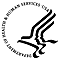 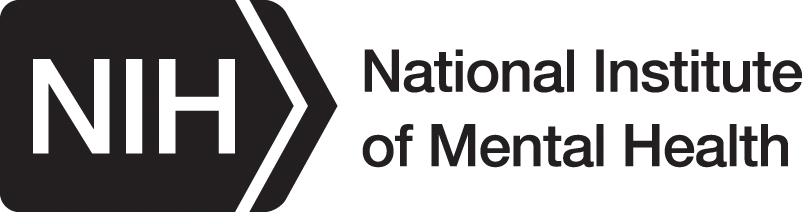 The Outreach Partnership Program is a nationwide outreach initiative of the National Institute of Mental Health (NIMH) that enlists state and national organizations in a partnership to increase the public’s access to science-based mental health information. For more information about the program, please visit http://www.nimh.nih.gov/outreach/partnership-program/index.shtml. To subscribe to receive the Update, go to http://www.nimh.nih.gov/outreach/partnership-program/news-and-updates-from-the-program.shtml.
The information provided in the Update is intended for use by NIMH Outreach Partners, National Partners, and their associates for the express purpose of exchanging information that may be useful in the development of state and local mental health outreach, information, education, and partnership programs.